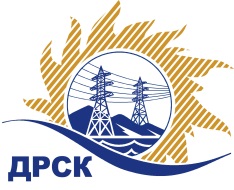 Акционерное Общество«Дальневосточная распределительная сетевая  компания»Протокол процедуры вскрытия поступивших конвертов с заявками / открытия доступа к заявкам участниковг. БлаговещенскСпособ и предмет закупки: Открытый запрос предложений на право заключения договора на выполнение работ: «Капремонт ВЛ-10 кВ Ф-11 ПС Набережная, ВЛ-0,4 кВ п.Архара, ст.Рачи» (Лот № 3045).ОТМЕТИЛИ:В адрес Организатора закупки поступило 4 (четыре) Заявки.Вскрытие конвертов (открытие доступа к заявкам) было произведено автоматически средствами электронной торговой площадки Единой электронной торговой площадки на Интернет-сайте https://rushydro.roseltorg.ru в присутствии секретаря Закупочной комиссии.Дата и время начала процедуры вскрытия конвертов с заявками на участие в закупке: 15:00 (время амурское) 08.08.2018 г. Место проведения процедуры вскрытия конвертов с заявками на участие в закупке: Единая электронная торговая площадка по адресу: https://rushydro.roseltorg.ru».В конвертах обнаружены заявки следующих участников:Секретарь комиссии 1 уровня АО «ДРСК»	Т.В. ЧелышеваИсп. Терёшкина Г.М.(4162) 397-260№ 576/УР-В«  08» августа 2018№п/пДата и время внесения изменений в заявкуНаименование Участника закупки Цена заявки на участие в закупке131.07.2018 10:24Общество с ограниченной ответственностью «Электросервис» 
ИНН/КПП 7901526514/790101001 
ОГРН 10579000589633 157 393.00 руб. без учета НДС3 725 723.74 руб. с учетом НДС208.08.2018 03:46ОБЩЕСТВО С ОГРАНИЧЕНОЙ ОТВЕТСТВЕННОСТЬЮ "ЭНЕРГОСПЕЦСТРОЙ" 
ИНН/КПП 2815015490/281501001 
ОГРН 11428150002833 144 031.00 руб. без учета НДС3 709 956.58 руб. с учетом НДС308.08.2018 04:17Общество с ограниченной ответственностью "ЭНЕРГОСИСТЕМА ЦЕНТР" 
ИНН/КПП 7840065623/784001001 
ОГРН 11778471476312 986 159.70 руб. без учета НДС3 523 668.45 руб. с учетом НДС408.08.2018 05:16Общество с ограниченной ответственностью "Амурсельэнергосетьстрой" 
ИНН/КПП 2801063599/280101001 
ОГРН 10228005278263 157 393.00 руб. без учета НДС3 725 723.74 руб. с учетом НДС